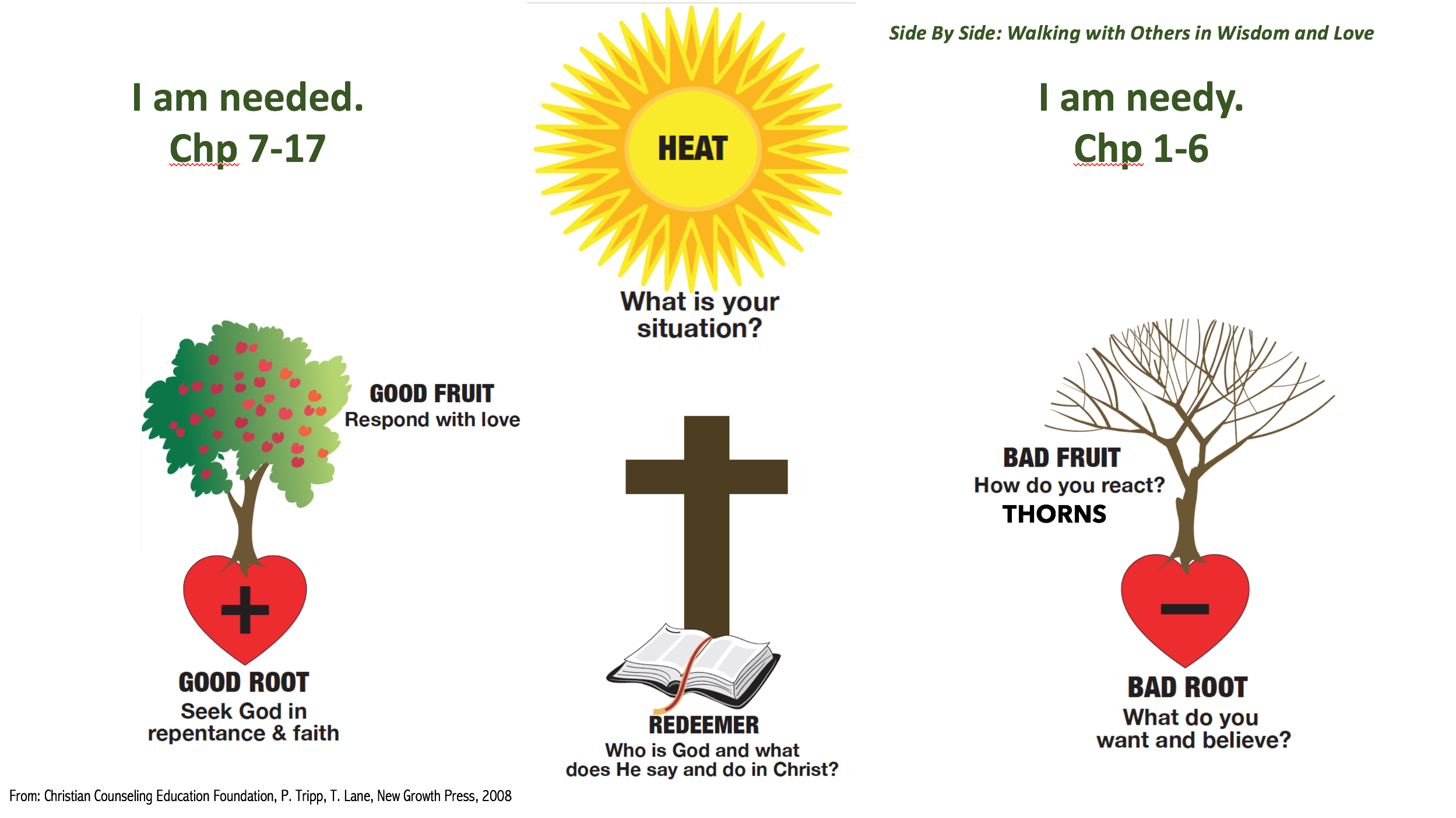 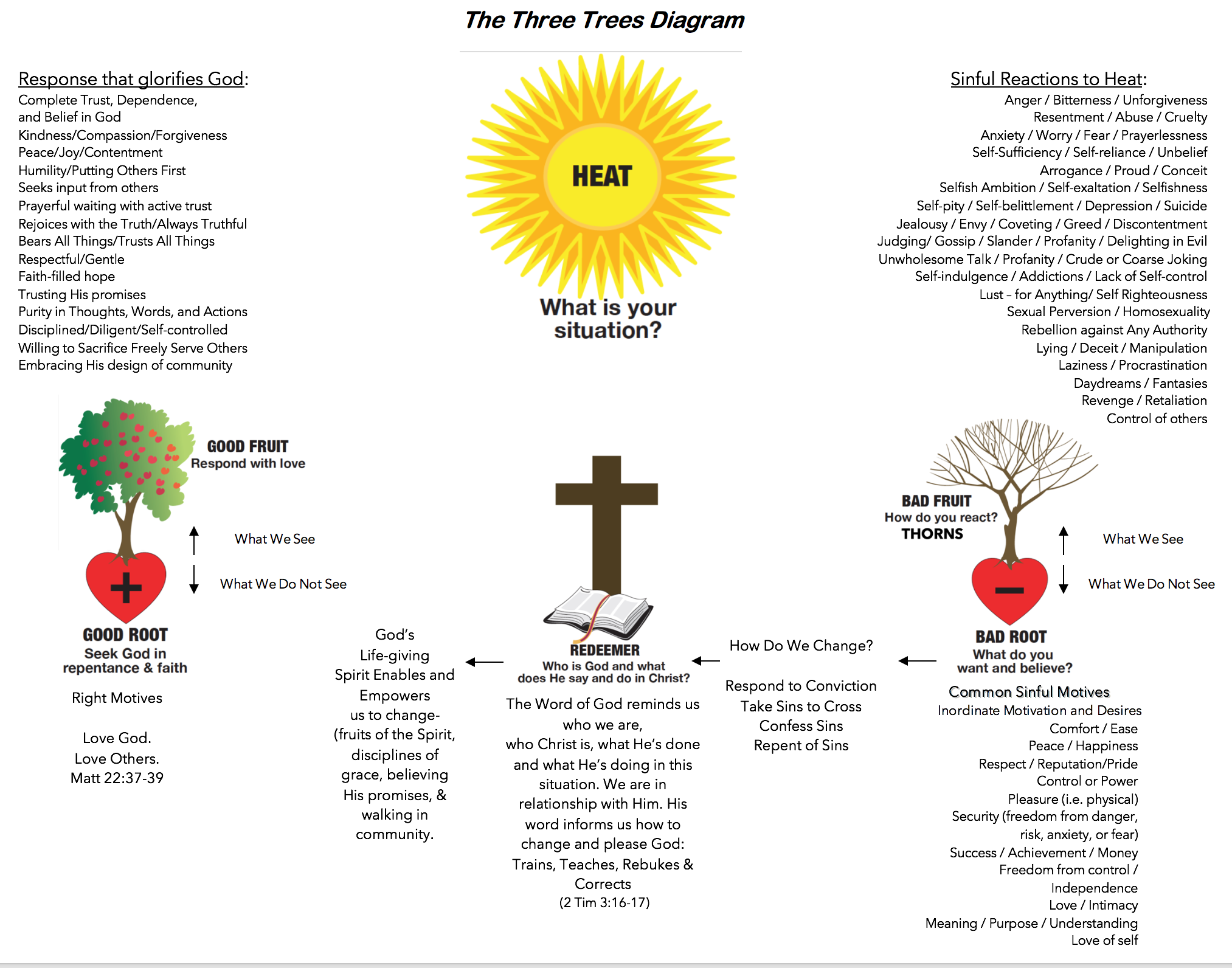 The Lord’s purpose is to change us from the inside out.
The Lord’s purpose is to change us from the inside out.
Jer 31:33For this is the covenant that I will make with the house of Israel after those days, declares the Lord: I will put my law within them, and I will write it on their hearts. And I will be their God, and they shall be my people.Ezek 36:26-2726 And I will give you a new heart, and a new spirit I will put within you. And I will remove the heart of stone from your flesh and give you a heart of flesh. 27 And I will put my Spirit within you, and cause you to walk in my statutes and be careful to obey my rules.There is an organic connection between our heart and our behavior.
There is an organic connection between our heart and our behavior.
Luke 6:43-45“For no good tree bears bad fruit, nor again does a bad tree bear good fruit, for each tree is known by its own fruit. For figs are not gathered from thornbushes, nor are grapes picked from a bramble bush. The good person out of the good treasure of his heart produces good, and the evil person out of his evil treasure produces evil, for out of the abundance of the heart his mouth speaks.Mark 7:21-23	“What comes out of a person is what defiles him. For from within, out of the heart of man, come evil thoughts, sexual immorality, theft, murder, adultery, coveting, wickedness, deceit, sensuality, envy, slander, pride, foolishness. All these evil things come from within, and they defile a person.”Matt 15:18-19	But what comes out of the mouth proceeds from the heart, and this defiles a person. For out of the heart come evil thoughts, murder, adultery, sexual immorality, theft, false witness, slander. Proverb 4:23Keep your heart with all vigilance,
    for from it flow the springs of life.Jeremiah 17:5-10(One of the 3 trees metaphors in scriptures)5Thus says the Lord:
“Cursed is the man who trusts in man
    and makes flesh his strength,
    whose heart turns away from the Lord. (HEAT)
6 He is like a shrub in the desert,
    and shall not see any good come.
He shall dwell in the parched places of the wilderness,
     an uninhabited salt land. (THORNS)7 “Blessed is the man who trusts in the Lord,
    whose trust is the Lord. (REDEEMER)
8 He is like a tree planted by water,
    that sends out its roots by the stream,
and does not fear when heat comes,
    for its leaves remain green,
and is not anxious in the year of drought,
    for it does not cease to bear fruit.” (FRUIT)9 The heart is deceitful above all things,
    and desperately sick;
    who can understand it?
10 “I the Lord search the heart
    and test the mind,
to give every man according to his ways,
    according to the fruit of his deeds.”Responding from the heart trusting in the Redeemer’s through the gospelResponding from the heart trusting in the Redeemer’s through the gospelRom 6:1717 But thanks be to God, that you who were once slaves of sin have become obedient from the heart to the standard of teaching to which you were committed,Col 3:155 And let the peace of Christ rule in your hearts, to which indeed you were called in one body. And be thankful.1 Thess 3:13so that he may establish your hearts blameless in holiness before our God and Father, at the coming of our Lord Jesus with all his saints.1 Tim 1:5The aim of our charge is love that issues from a pure heart and a good conscience and a sincere faith.2 Tim 2:2222 So flee youthful passions and pursue righteousness, faith, love, and peace, along with those who call on the Lord from a pure heart